Ⅷ.の1() ANNUAL SCHEDULE OF ELEMENTARY SCHOOL(Example)（３の）　（In the case of trimester system）により、のがなります。The event date may be different depending on each school.　の 　TYPICAL DAY AT ELEMENTARY SCHOOL Going to school　( TOUKOU)School route is already designated. There are some groups divided by where the students live. And all the group members will go to /from school together every day. This group is called (　toukouhan). This means the students get together at a certain time. They go to school and come home together. The school will decide which group you would belong to.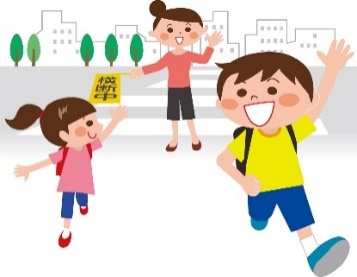 In case if he/she is late, absence or leave school earlier (や･の CHIKOKU,KESSEKI or SOUTAI)In case if he/she is late or absent, you have to call shool or ask a classmate to bring a communication notebook ( RENRAKUCHOU) with him/her to give it to the classroom teacher. If you don’t contact to the school, the class teacher will be worried and call your house.Leave school earlier ( SOUTAI): If the student leaves school early, he/she needs to ask your class teacher and gets a permission. If the student gets sick at school and needs to leave school earlier, the class teacher will contact the guardians for him/her.Class ( JUGYOU)At the elementary school, a class is 45 minutes and afterwards it will be 10 minutes break. Students need to check on the class schedule ( JIKAN WARI) and make sure what you need for the next class (text book, notebook, etc).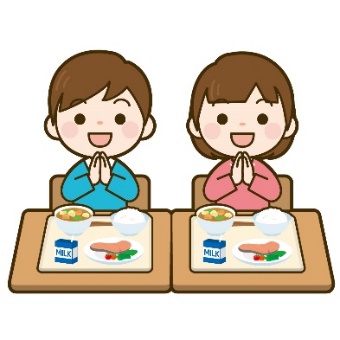 Lunch ( CHUUSYOKU)School lunch ( KYUSHOKU) will be given from Monday to Friday. All the students will eat the same food except those who have restrictions.Cleaning (　SOUJI)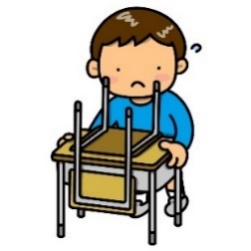 Students should clean by themselves the classrooms, 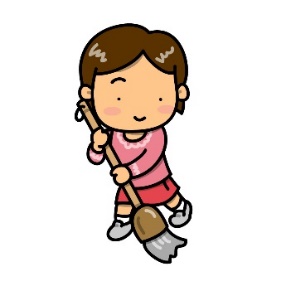 hallway, restrooms, etc. everyday.Meeting before going back home (の　KAERI NO KAI)Students have a meeting before going back home. Homeroom teacher will inform about the homework, next day’s activities. Students have to take a note on their communication notebook. Please check your son/daughter’s communication notebook at home.SemesterMonthAnnual events11st term4April Entrance ceremony, opening ceremony Physical exam, Regular medical checkupＰＴＡ　 General meeting for Parent-teacher association (PTA) , parents observation (class visit)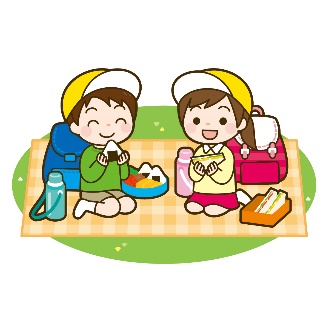   Home visit by the teachers11st term5MayＰＴＡ　 Volunteer work by PTA Field trip11st term6June School trip（6のみ　Only for 6th graders） Outdoor activities11st term7July Parents observation (class visit), Parents and teachers meeting Closing ceremonySummer Vacation8August Summer Vacation22nd term9September  Opening Ceremony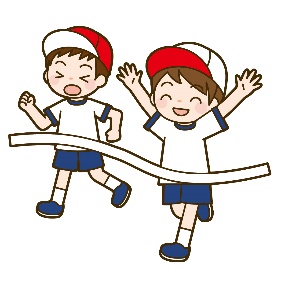   Sports Day22nd term10October Parents observation (class visit) Field trip22nd term11November Overnight school trip School playt day and culture festival22nd term12December Parents observation (class visit), Parents and teachers meeting Closing ceremonyWinter vacacion12December Parents observation (class visit), Parents and teachers meeting Closing ceremonyWinter vacacion1January Opening Ceremony Medical checkup33rd term1January Opening Ceremony Medical checkup33rd term2February Orientation for the new students and their parents/guardians33rd term3March  Parents observation (class visit), Parents and teachers meeting  Graduation ceremony Closing ceremony